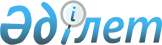 Жер пайдалануды және тұрғын үй құрылысын одан әрi дамыту мәселелерi
жөнiндегi жұмыс тобын құру туралыҚазақстан Республикасы Премьер-Министрінің 2006 жылғы 10 қазандағы N 289-ө Өкімі



      1. Мынадай құрамда жұмыс тобы құрылсын:



Оспанов                    - Қазақстан Республикасы Жер ресурстарын



Бақыт Сағындықұлы            басқару агенттiгiнiң төрағасы, жетекшi

Райымбеков                 - Қазақстан Республикасы Жер ресурстарын



Каналбек Өтжанұлы            басқару агенттiгi төрағасының



                             орынбасары, жетекшiнiң орынбасары

Меньшаев                   - Қазақстан Республикасы Жер ресурстарын



Александр Васильевич         басқару агенттiгi жерге орналастыру



                             бөлiмiнiң бастығы, хатшы

Ермекова                   - Қазақстан Республикасы Экономика және



Несiпбала Әбсағитқызы        бюджеттiк жоспарлау министрлiгi Салалық



                             органдардың шығыстарын жоспарлау



                             департаментiнiң директоры

Мыңбаев                    - Қазақстан Республикасы Индустрия және



Кенжеболат Сұлтанбекұлы      сауда министрлiгi Құрылыс iстерi



                             комитетiнiң тұрғын үй құрылысы және



                             тұрғын үй-коммуналдық шаруашылық



                             басқармасы бастығының орынбасары

Мәлiбеков                  - Қазақстан Республикасы Ауыл шаруашылығы



Асқар Жайдарманұлы           министрлiгiнiң Құқықтық жұмыс және



                             сатып алу департаментi нормативтiк-



                             құқықтық кесiмдердi сараптау бөлiмiнiң



                             бастығы

Ордабаева                  - Қазақстан Республикасы Әдiлет



Шырын Нұрланқызы             министрлiгi Заңнама департаментiнiң



                             әкiмшілiк заңнамалар бөлiмiнiң жетекшi



                             маманы



 



Энгель                     - "Қазақстан Республикасының Заңнама 



Юлия Федоровна               институты" жауапкершiлiгi шектеулi



                             серiктестiгi заң жобалау жұмыстары



                             бөлiмiнiң меңгерушiсi

Қасымжанова                - "Қазақстан Республикасының Заңнама



Ланара Сапарқызы             институты" жауапкершiлiгi шектеулi



                             серiктестiгi азаматтық заңнама



                             саласындағы нормативтiк құқықтық



                             кесiмдердi әзiрлеу секторының



                             меңгерушiсi

Мұхтаров                   - Атырау облысының жер қатынастары



Нұртас Мұхтарұлы             басқармасының бастығы 

Насыров                    - Шығыс Қазақстан облысының жер



Асуат Рафикович              қатынастары басқармасының бастығы

Мұсылманбеков              - Қарағанды облыстық жер ресурстарын



Жанат Еркенұлы               басқару басқармасы жердi пайдалану мен



                             қорғауды мемлекеттiк бақылау бөлiмiнiң



                             бастығы

Жаманқұлов                 - Оңтүстiк Қазақстан облысы жер 



Ілияс Сейiткәрiмұлы          қатынастары басқармасы бастығының



                             орынбасары

Мыңжасаров                 - Астана қаласының Сәулет және қала



Жұмағали Ахметқалиұлы        құрылысы департаментi директорының



                             орынбасары

Красмик                    - Алматы облысы жер қатынастары 



Виктор Кондратьевич          басқармасы бастығының орынбасары

Чиканаев                   - Алматы қаласының жер қатынастары



Қазбек Шәймерденұлы          басқармасы бастығының бiрiншi



                             орынбасары.

      2. Жұмыс тобы екi ай мерзiмде тұрғын ұй құрылысын одан әрi дамытуды ескере отырып, жер пайдалану және мемлекеттiк жерлердi заңсыз салынған объектiлерден босату тәртібін оңайлату мәселелерi бойынша заң жобасын әзiрлеу жөнiнде ұсыныстар және Қазақстан Республикасының Yкiметiне енгiзсiн.

      

Премьер-Министр


					© 2012. Қазақстан Республикасы Әділет министрлігінің «Қазақстан Республикасының Заңнама және құқықтық ақпарат институты» ШЖҚ РМК
				